Matcher EB P08 Blå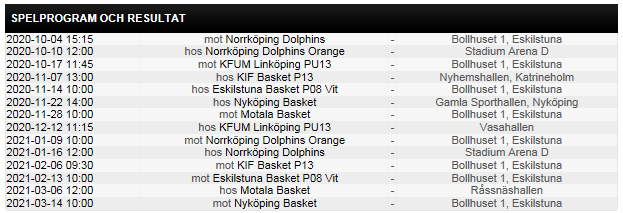 